ПРЕСС-РЕЛИЗ  17.02.2016«СмоленскАтомЭнергоСбыт» напоминает о необходимости своевременной замены счетчиковСчетчики электроэнергии являются одними из самых недорогих среди приборов учета коммунальных ресурсов.  Основанием для замены может быть неотображение приборами учета результатов измерений; нарушение контрольных пломб и (или) знаков поверки; механические повреждения прибора учета; несоответствие класса точности (должен быть 2,0 и выше) и истечение межповерочного интервала поверки. Во всех этих случаях электросчетчик считается нерасчетным и подлежит замене. Ответственность за своевременную поверку законодательно возложена на собственника.  Кроме этого, использование современных приборов учета электроэнергии позволяет максимально корректно фиксировать потребление, что влияет на начисление по статье расходов на ОДН. После замены электросчетчик необходимо ввести в эксплуатацию и опломбировать – только после этого прибор учета считается расчётным. Выполнять все необходимые работы по монтажу и вводу в эксплуатацию должны представители компании, которая имеет на это соответствующие разрешения и лицензии. В ином случае, согласно действующему законодательству РФ, вся ответственность за несанкционированное вмешательство в работу указанных приборов учета возлагается на потребителя!  Гарантирующий поставщик «СмоленскАтомЭнергоСбыт» на законных основаниях оказывает полный комплекс услуг по реализации, замене и вводу в эксплуатацию приборов учета электроэнергии.В 2016 году стоимость услуги по продаже и одновременной замене однотарифного однофазного счетчика в квартире составляет 1 385 рублей; на лестничной площадке – 1 295 рублей; в частном доме – 1 440 рублей. Стоимость услуги по замене многотарифного(день-ночь) однофазного счетчика (с учетом стоимости счетчика): в квартире – 2 415 рублей; на лестничной площадке – 2 310 рублей; в частном доме – 2 470 рублей.Обращаем внимание, что стоимость доставки персонала, которая составляет в среднем по городу 150 руб., до 10 км – 215 руб., свыше 10 км – 340 руб., оплачивается дополнительно.  Чтобы заказать услугу по замене прибора учета электроэнергии у Гарантирующего поставщика, необходимо обратиться в филиал «СмоленскАтомЭнергоСбыт». Оформить заявку с указанием желаемой даты и времени замены электросчетчика можно при личном посещении сбытового подразделения в вашем районе.  «СмоленскАтомЭнергоСбыт» - филиал АО «АтомЭнергоСбыт», гарантирующего поставщика электроэнергии в Смоленской области, обслуживающий более 12 тыс. юридических лиц и 380 тыс. жителей региона.АО «АтомЭнергоСбыт» – энергосбытовая компания, работающая в обслуживающая предприятия и частных лиц в Центральном, Северо-Западном, Приволжском, Уральском и Сибирском федеральных округах. В 2015 году АО «АтомЭнергоСбыт» реализовал 15,3 млрд кВт·ч электрической энергии. АО «АтомЭнергоСбыт» является дочерней компанией АО «Концерн Росэнергоатом», входящего с структуру Государственной корпорации по атомной энергии «Росатом».  Информация для редактора:05.12.2015 года вступил в силу Федеральный закон от 03.11.2015 N 307-ФЗ "О внесении изменений в отдельные законодательные акты Российской Федерации в связи с укреплением платежной дисциплины потребителей энергетических ресурсов". Законом  установлены повышенные размеры пени за просрочку платежей:Население, ТСЖ, ЖСК     С 1−го по 30−й день: пени не начисляются;        31−й – 90−й день: 1/300 ставки рефинансирования ЦБ РФ;с 91−го дня: 1/130 ставки рефинансирования ЦБ РФ.Управляющие компании, тепло- и водоснабжающие предприятияс 1−го по 60−й день: 1/300 ставки рефинансирования ЦБ РФ;с 61−го по 90−й день:1/170 ставки рефинансирования ЦБ РФ;           с 91−го дня: 1/130 ставки рефинансирования ЦБ РФ.Прочие потребителиС 1−го дня: 1/130 ставки рефинансирования ЦБ РФ.Законом установлена законная неустойка, а в соответствие со ст.332 ГК РФ кредитор вправе требовать уплаты неустойки, определенной законом, независимо от того, предусмотрена ли обязанность ее уплаты соглашением сторон.Кроме того, в соответствие со ст. 317.1 ГК РФ кредитор по денежному обязательству имеет право на получение с должника процентов на сумму долга за период пользования денежными средствами (законные проценты), их размер определяется ставкой рефинансирования Банка России, действовавшей в соответствующие периоды.  Пресс-служба филиала «СмоленскАтомЭнергоСбыт»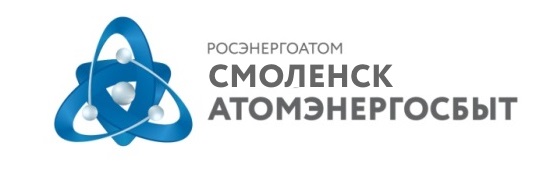 АО «АтомЭнергоСбыт»Филиал «СмоленскАтомЭнергоСбыт» Пресс-служба ул. Памфилова, д. 5, г. Смоленск, 214018тел: (4812) 68-75-40 e-mail: pressa@smolensk.atomsbt.ru   www.atomsbt.ru  